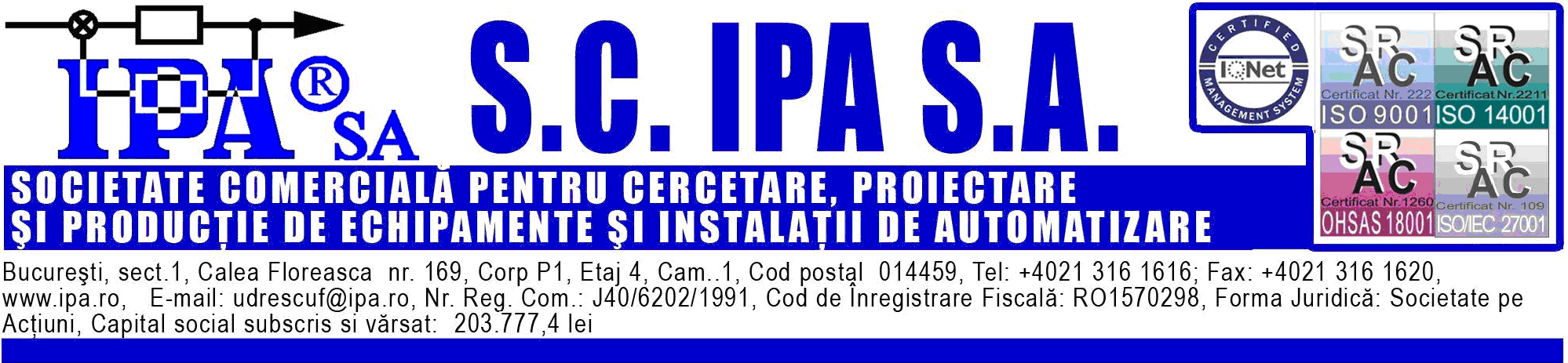 Clarificare 2La solicitarile de clarificari transmise in data de 22.03.2018 am formulat urmatorul raspuns.Multumim frumos pentru cererea de clarificare. Vom opera modificarea si in Specificațiile Tehnice.Cu stima,Manager ProiectDr ing Gabriel Vladut		ÎntrebareRăspunsCare sunt locatiile(orasele) in care vor avea loc cursurile Răspuns: Cursurile se vor tine in Regiunea SV. Momentan nu avem stabilite locatiile. Oferta tehnica nu trebuie sa contina locatiile ci doar caracteristicile acestora.Activitatea de „realizare a documentelor de formare” include si autorizarea cursului, tinand cont de faptul ca solicitati un anumit numar de ore si o anumita programa?Raspuns :Nu este obligatorie autorizatia la momentul depunerii ofertei.